Group Work 1 – Information Sheet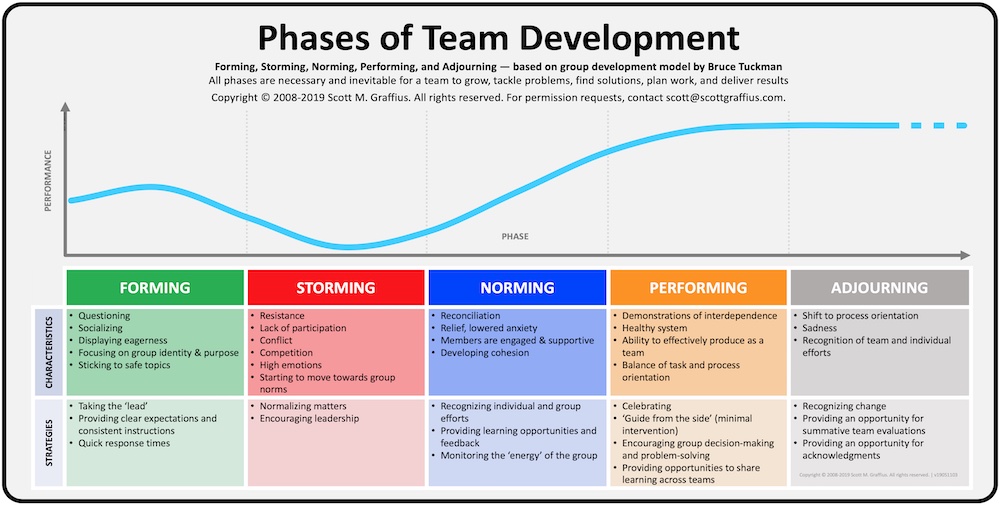 